Satellite Communication Systems Course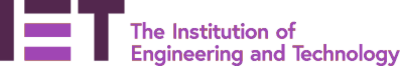 Wed,  20September 2023ONLINEWed,  20September 2023ONLINEThu,  21 September 2023ONLINEThu,  21 September 2023ONLINEFri,  22 September 2023ONLINEFri,  22 September 2023ONLINEMon, 25 September 2023ONLINEMon, 25 September 2023ONLINETue 26 September 2023ONLINE Tue 26 September 2023ONLINE Thu 28 September 2023HYBRIDThu 28 September 2023HYBRIDMODULE 1APPLICATIONS MODULE 2: LINK ENGINEERINGMODULE 3:  ACCESS & NETWORKSMODULE 4:  ANTENNAS AND SPACECRAFTMODULE 5:   REGULATIONS & SPECTRUM
MODULE 6:   WORKSHOP ERERCISES08:30Teams open08:45Teams open08:45Teams open08:45Teams open08:45Teams open08:45Chair: David Bookham, Consultant Engineer09:00Session 1Chairman’s welcomePrinciples and background of Satellite communications09:00Session 5Link Budget Primer09:00Session 9Propagation09:00Session 13Passive Antennas09:00Session 17Satcoms Regulations and Spectrum Management09:00Session 20Projects: Project A: Payload designProject B: Earth station design10:30Refreshment break10:30Refreshment break10:30Refreshment break10:30Refreshment break10:30Refreshment break10:3010:45Session 2Commercial Aspects of Satcoms10:45Session 6Modulation and Coding 10:45Session 10Satellite Access Techniques10:45Session 14Active Antennas10:45Session 18Payload Engineering10:45Session 20 (Continued)12:15Lunch12:15Lunch12:15Lunch12:15Lunch12:15Lunch12:1513:15Session 3Milsatcoms13:15Session 7Satellite System Planning - 
Power Link Budgets13:15Session 11TCP/IP and Satellite13:00Session 15Satcom on the Move (SOTM)13:15Session 19Earth Station RF Engineering13:15Session 21Project Presentations14:45Refreshment break14:45Refreshment break14:45Refreshment break14:30Refreshment break14:45Refreshment break14:4515:00Session 4Emerging Technologies – Satellite-5G Future Vision15:00Session 8QoS Design Using Link Budgets15:00Session 12NGSO systems14:45Session 16ASpacecraft Engineering & Operations15:00Close of Day 5 and Project Briefs 15:00Project Summary15:00Session 4Emerging Technologies – Satellite-5G Future Vision15:00Session 8QoS Design Using Link Budgets15:00Session 12NGSO systems15:45Refreshment break15:30Close of Day 515:30Session 22Site tour : Airbus faculity in Stevenage15:00Session 4Emerging Technologies – Satellite-5G Future Vision15:00Session 8QoS Design Using Link Budgets15:00Session 12NGSO systems16:00Session 16B Space Environment17:0016:30Close of Day 116:30Close of Day 216:30Close of Day 317:00Close of Day 4